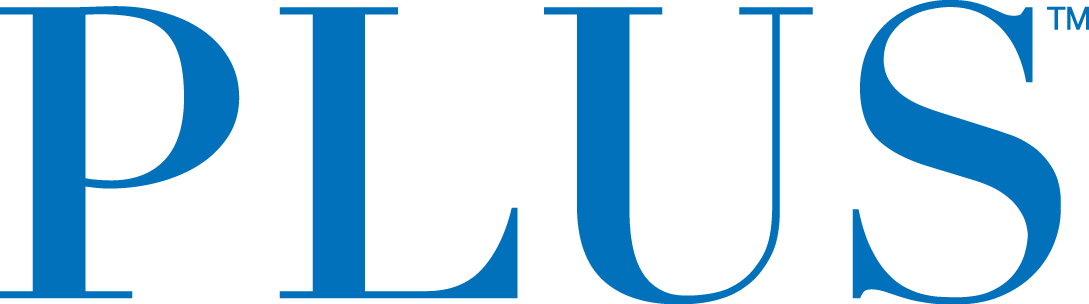 PLUS™ REDESIGNS SIGNATURE TINS AND DELIVERS POPULAR GUMMIES IN NEW CHILD-RESISTANT PACKAGING Compliant 1 Year Before Deadline: Making Cannabis Safe and ApproachableSan Mateo, CA– February 26, 2019 – Plus Products (CSE: PLUS) (OTCQB:PLPRF) (the “Company” or “Plus Products”), California’s top edible brand by market share according to BDS Analytics, today announced that it has begun to roll out child-resistant (CR) tins across the state, well in advance of a January 2020 California deadline.“The convenience of our packaging is an important part of what has made PLUS successful. We are proud that we were able to keep the best elements of that experience while bringing to market a new tin that is child resistant, convenient, and still completely recyclable,” said Jake Heimark, CEO. “We  believe the top cannabis brands have a responsibility to lead the industry in a safe direction. We searched the globe for the best child resistant packaging and found it in these tins. It is difficult to achieve child resistance without compromising the portability and practicality of the consumer experience. We believe the tins we are launching this week are an elegant solution to a difficult problem, and are an important step in PLUS continuing to make cannabis safe and approachable.”The new tins are made of recyclable tinplate steel with a polypropylene insert and are certified according to the Code of Federal Regulations 16 CFR § 1,700.20.  The tins are opened with a press and twist method, similar to a prescription medicine bottle. The first tins are already available at select outlets in California.Building the world’s strongest cannabis brandAccording to BDS Analytics (bdsanalytics.com) retail sales data, during Q4 2018, PLUS again secured its position as the #1 best-selling cannabis-infused edibles brand in California and saw its lead over the #2 brand widen over the prior quarter.  PLUS also had 3 of the best-selling branded products in all product categories including flower, vaporizers, edibles and topicals during Q4. BDS Analytics also noted that PLUS “Uplift” and PLUS “Restore” remained the #1 and #2 best-selling SKUs. PLUS “CBD Relief” was the #5 best-selling SKU, and the top CBD-only SKU.PLUS has always been a company that pushes the limits, creating amazing bold flavors including Blackberry Lemon, Sour Watermelon, and Pineapple Coconut and launching Limited Edition flavors such as Pink Lemonade for Spring, Cranberry Shortbread for the holidays and Rainbow Sorbet for Pride.About Plus ProductsPLUS Products creates safe and delicious cannabis food products. PLUS’s THC- and CBD-infused gummies are the top selling edibles in California, according to BDS Analytics. Founded by a chef from a Michelin Star restaurant, Ivy League chemist and food manufacturing experts, PLUS’s mission is to make cannabis safe and approachable - that starts with high-quality products that deliver consistent experiences. The gummies are manufactured at PLUS’s own factory in Adelanto, CA, where dosage is tested twice internally and then tested twice again by an independent lab. PLUS is headquartered in San Mateo, CA with 60 employees.For further information contact:Investors: Jessica Bornn Director of Investor Relations ir@plusproducts.com Tel +1 650.223.5478Media: Heidi Groshelle Ingrid Marketing heidi@ingridmarketing.com Maggie SquiresMoxie Communications Groupplus@moxiegrouppr.com The CSE does not accept responsibility for the adequacy or accuracy of this release.Forward-Looking StatementsThis news release contains statements and information that, to the extent that they are not historical fact, constitute "forward-looking information" within the meaning of applicable securities legislation. Forward-looking information is based on the reasonable assumptions, estimates, analysis and opinions of management made in light of its experience and its perception of trends, current conditions and expected developments, as well as other factors that management believes to be relevant and reasonable in the circumstances at the date that such statements are made, but which may prove to be incorrect.Forward-looking information involves known and unknown risks, uncertainties and other factors that may cause the actual results, performance or achievements of the Company to differ materially from any future results, performance or achievements expressed or implied by the forward-looking information. Accordingly, readers should not place undue reliance on any such forward-looking information. Further, any forward-looking statement speaks only as of the date on which such statement is made. New factors emerge from time to time, and it is not possible for the Company's management to predict all of such factors and to assess in advance the impact of each such factor on the Company's business or the extent to which any factor, or combination of factors, may cause actual results to differ materially from those contained in any forward-looking statements. The Company does not undertake any obligation to update any forward-looking information to reflect information, events, results, circumstances or otherwise after the date hereof or to reflect the occurrence of unanticipated events, except as required by law including securities laws.###